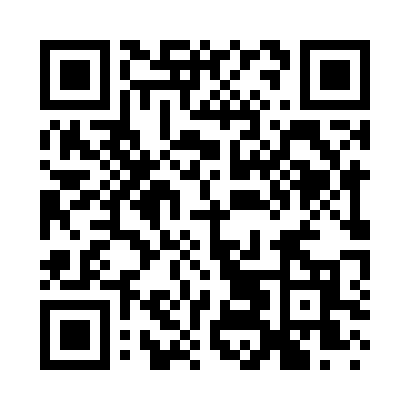 Prayer times for Covered Bridge, Georgia, USAWed 1 May 2024 - Fri 31 May 2024High Latitude Method: Angle Based RulePrayer Calculation Method: Islamic Society of North AmericaAsar Calculation Method: ShafiPrayer times provided by https://www.salahtimes.comDateDayFajrSunriseDhuhrAsrMaghribIsha1Wed5:326:471:345:168:219:362Thu5:306:461:345:168:229:373Fri5:296:451:335:168:229:384Sat5:286:441:335:178:239:395Sun5:276:431:335:178:249:406Mon5:266:421:335:178:259:417Tue5:256:411:335:178:259:428Wed5:236:401:335:178:269:439Thu5:226:401:335:178:279:4410Fri5:216:391:335:178:289:4511Sat5:206:381:335:178:299:4612Sun5:196:371:335:178:299:4713Mon5:186:361:335:178:309:4814Tue5:176:361:335:178:319:4915Wed5:166:351:335:178:329:5016Thu5:156:341:335:188:329:5117Fri5:146:341:335:188:339:5218Sat5:136:331:335:188:349:5319Sun5:136:321:335:188:359:5420Mon5:126:321:335:188:359:5521Tue5:116:311:335:188:369:5622Wed5:106:311:335:188:379:5723Thu5:096:301:345:188:379:5824Fri5:096:291:345:188:389:5925Sat5:086:291:345:198:3910:0026Sun5:076:291:345:198:3910:0127Mon5:076:281:345:198:4010:0228Tue5:066:281:345:198:4110:0229Wed5:056:271:345:198:4110:0330Thu5:056:271:345:198:4210:0431Fri5:046:271:345:208:4210:05